								      19.09.2022   259-01-03-348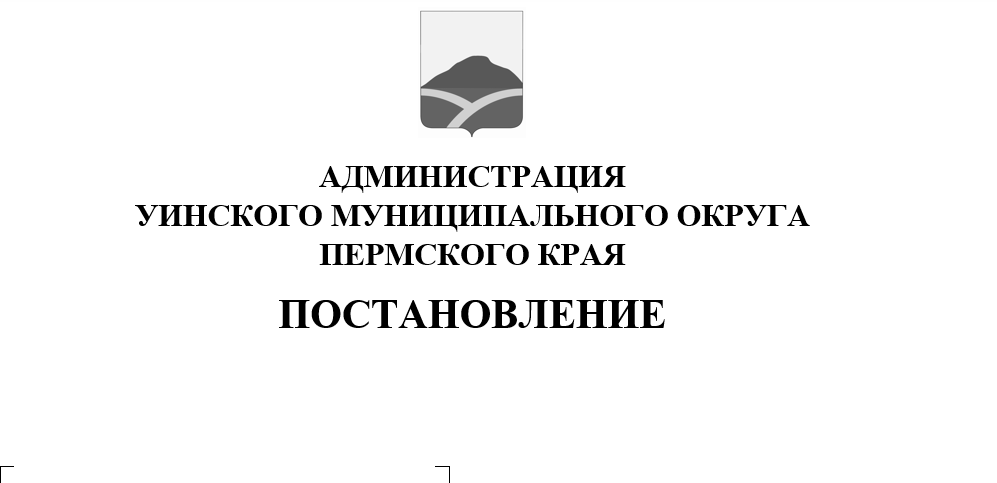 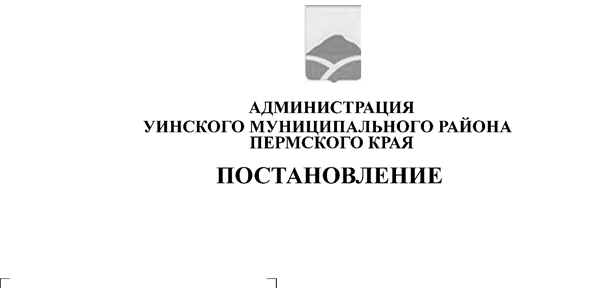 В соответствии со статьей 14 Жилищного кодекса Российской Федерации, Федеральным законом от 24.11.1995 № 181-ФЗ «О социальной защите инвалидов в Российской Федерации», Постановлением Правительства Российской Федерации от 09.07.2016 № 649 «О мерах по приспособлению жилых помещений и общего имущества в многоквартирном доме с учетом потребностей инвалидов», руководствуясь Уставом Уинского муниципального округа Пермского края, администрация Уинского муниципального округа Пермского края ПОСТАНОВЛЯЕТ:1. Утвердить Положение о муниципальной комиссии по обследованию жилых помещений инвалидов и общего имущества в многоквартирных домах, в которых проживают инвалиды, в целях их приспособления с учетом потребностей инвалидов и обеспечения условий их доступности для инвалидов на территории Уинского муниципального округа.2. Создать муниципальную комиссию по обследованию жилых помещений инвалидов и общего имущества в многоквартирных домах, в которых проживают инвалиды, в целях их приспособления с учетом потребностей инвалидов и обеспечения условий их доступности для инвалидов Уинского муниципального округа и утвердить ее состав.3. Постановление администрации Уинского муниципального района № 135-259-01-03 от 24.04.2017 «О создании комиссии по обследованию жилых помещений инвалидов и общего имущества в многоквартирных домах, в которых проживают инвалиды, входящих в состав муниципального жилищного фонда, а также частного жилищного фонда на территории Уинского муниципального района» признать утратившим силу.4. Настоящее постановление вступает в силу с момента официального опубликования в газете «Родник-1» и подлежит опубликованию на официальном сайте администрации Уинского муниципального округа (https://uinsk.ru/).5.  Контроль за исполнением постановления возложить на заместителя главы администрации по социальным вопросам Киприянову М.М.Глава муниципального округа – глава администрации Уинского муниципального округа 							А.Н. ЗелёнкинПриложение к постановлениюадминистрации Уинского муниципального округа Пермского края19.09.2022  №259-01-03-348Положениео муниципальной комиссии по обследованию жилых помещенийинвалидов и общего имущества в многоквартирных домах,в которых проживают инвалиды, в целях их приспособленияс учетом потребностей инвалидов и обеспечения условий ихдоступности для инвалидов на территории Уинского муниципального округаI. Общие положения1.1. Настоящее Положение определяет порядок создания и работы муниципальной комиссии по обследованию жилых помещений инвалидов и общего имущества в многоквартирных домах, в которых проживают инвалиды, в целях их приспособления с учетом потребностей инвалидов и обеспечения условий их доступности для инвалидов на территории Уинского муниципального округа (далее - комиссия).1.2. Обследование жилых помещений инвалидов и общего имущества в многоквартирных домах, в которых проживают инвалиды, входящих в состав муниципального жилищного фонда, а также частного жилищного фонда, осуществляется комиссией в целях оценки приспособления жилых помещений инвалидов и общего имущества в многоквартирных домах, в которых проживают инвалиды, с учетом потребностей инвалидов и обеспечения условий их доступности для инвалидов, в зависимости от особенностей ограничений жизнедеятельности, обусловленных инвалидностью лиц, проживающих в таких помещениях (далее - обследование), в том числе ограничений, вызванных:1) стойкими расстройствами двигательной функции, сопряженными с необходимостью использования кресла-коляски, иных вспомогательных средств передвижения;2) стойкими расстройствами функции слуха, сопряженными с необходимостью использования вспомогательных средств;3) стойкими расстройствами функции зрения, сопряженными с необходимостью использования собаки-проводника, иных вспомогательных средств;4) задержками в развитии и другими нарушениями функций организма человека.1.3. Состав комиссии утверждается постановлением администрации Уинского муниципального округа.1.4. В состав комиссии входят председатель, заместитель председателя, секретарь и иные члены комиссии.1.5. К участию в работе комиссии могут привлекаться представители организации, осуществляющей деятельность по управлению многоквартирным домом, в котором располагается жилое помещение инвалида, в отношении которого проводится обследование.II. Порядок работы2.1. Обследование проводится комиссией в соответствии с планом мероприятий по приспособлению жилых помещений инвалидов и общего имущества в многоквартирных домах, в которых проживают инвалиды, с учетом потребностей инвалидов и обеспечения условий их доступности для инвалидов (далее - план мероприятий) и включает в себя:1) рассмотрение документов о характеристиках жилого помещения инвалида, общего имущества в многоквартирном доме, в котором проживает инвалид (технический паспорт (технический план), кадастровый паспорт и иные документы);2) рассмотрение документов о признании гражданина инвалидом, в том числе выписки из акта медико-социальной экспертизы гражданина, признанного инвалидом;3) проведение визуального, технического осмотра жилого помещения инвалида, общего имущества в многоквартирном доме, в котором проживает инвалид, при необходимости проведение дополнительных обследований, испытаний несущих конструкций жилого здания;4) проведение беседы с гражданином, признанным инвалидом, проживающим в жилом помещении, в целях выявления конкретных потребностей этого гражданина в отношении приспособления жилого помещения;5) оценку необходимости и возможности приспособления жилого помещения инвалида и общего имущества в многоквартирном доме, в котором проживает инвалид, с учетом потребностей инвалида и обеспечения условий их доступности для инвалида.2.2. Решение комиссии принимается простым большинством голосов присутствующих членов комиссии и оформляется протоколом, который подписывает председатель комиссии и секретарь. В случае равенства голосов решающим является голос председателя комиссии. В случае несогласия с принятым решением члены комиссии вправе выразить свое особое мнение в письменной форме и приложить его к решению комиссии. Копии протокола заседания комиссии в течение 10 дней со дня проведения ее заседания направляются членам муниципальной комиссии.2.3. По результатам обследования оформляется акт обследования жилого помещения инвалида и общего имущества в многоквартирном доме, в котором проживает инвалид, в целях их приспособления с учетом потребностей инвалида и обеспечения условий их доступности для инвалида по форме, утвержденной Приказом Министерства строительства и жилищно-коммунального хозяйства Российской Федерации от 23.11.2016 № 836/ПР (далее - акт обследования), содержащий:1) описание характеристик жилого помещения инвалида, составленное на основании результатов обследования;2) перечень требований из числа требований, предусмотренных разделами III и IV Правил обеспечения условий доступности для инвалидов жилых помещений и общего имущества в многоквартирном доме, утвержденных Постановлением Правительства Российской Федерации от 09.07.2016 № 649 «О мерах по приспособлению жилых помещений и общего имущества в многоквартирном доме с учетом потребности инвалидов» (далее - Правила), которым не соответствует обследуемое жилое помещение инвалида (если такие несоответствия были выявлены);3) описание характеристик общего имущества в многоквартирном доме, в котором проживает инвалид, составленное на основании результатов обследования;4) выводы комиссии о наличии или об отсутствии необходимости приспособления жилого помещения инвалида и общего имущества в многоквартирном доме, в котором проживает инвалид, с учетом потребностей инвалида и обеспечения условий их доступности для инвалида с мотивированным обоснованием;5) выводы муниципальной комиссии о наличии или об отсутствии технической возможности для приспособления жилого помещения инвалида и (или) общего имущества в многоквартирном доме, в котором проживает инвалид, с учетом потребностей инвалида и обеспечения условий их доступности для инвалида с мотивированным обоснованием;6) перечень мероприятий по приспособлению жилого помещения инвалида и общего имущества в многоквартирном доме, в котором проживает инвалид, с учетом потребностей инвалида и обеспечения условий их доступности для инвалида (далее - мероприятия), определяемый на основании Правил с учетом мнения инвалида, проживающего в данном помещении (в случае если в акте комиссии сделан вывод о наличии технической возможности для приспособления жилого помещения инвалида и общего имущества в многоквартирном доме, в котором проживает инвалид, с учетом потребностей инвалида и обеспечения условий их доступности для инвалида).2.4. Перечень мероприятий может включать в себя:1) минимальный перечень мероприятий, финансирование которых осуществляется за счет средств бюджетов муниципальных образований в соответствии с утвержденными в установленном порядке муниципальными программами, направленными на обеспечение социальной поддержки инвалидов. В результате проведения таких мероприятий жилое помещение инвалида должно быть приведено в соответствие требованиям, предусмотренным разделом IV Правил;2) оптимальный перечень мероприятий, финансирование которых может осуществляться за счет средств бюджета субъекта Российской Федерации, бюджетов муниципальных образований в соответствии с утвержденными в установленном порядке государственными и муниципальными программами, направленными на обеспечение социальной поддержки инвалидов. В результате проведения таких мероприятий общее имущество многоквартирного дома, в котором проживает инвалид, должно быть приведено в соответствие требованиям, предусмотренным разделом III Правил;3) максимальный перечень мероприятий, которые выполняются по специальному заказу инвалида или членов семьи инвалида за счет их средств или средств иных источников финансирования, не запрещенных законодательством Российской Федерации.2.5. В случае, если в акте обследования содержится вывод об отсутствии технической возможности для приспособления жилого помещения инвалида и (или) общего имущества в многоквартирном доме, в котором проживает инвалид, с учетом потребностей инвалида и обеспечения условий их доступности для инвалида, то есть о невозможности приспособления жилого помещения инвалида и (или) общего имущества в многоквартирном доме, в котором проживает инвалид, с учетом потребностей инвалида и обеспечения условий их доступности для инвалида без изменения существующих несущих и ограждающих конструкций многоквартирного дома (части дома) путем осуществления его реконструкции или капитального ремонта, комиссия выносит решение о проведении проверки экономической целесообразности такой реконструкции или капитального ремонта многоквартирного дома (части дома) в целях приспособления жилого помещения инвалида и (или) общего имущества в многоквартирном доме, в котором проживает инвалид, с учетом потребностей инвалида и обеспечения условий их доступности для инвалида, а уполномоченный орган обеспечивает ее проведение.2.6. По результатам проверки экономической целесообразности (нецелесообразности) реконструкций или капитального ремонта многоквартирного дома (части дома), в котором проживает инвалид, в целях приспособления с учетом потребностей инвалида и обеспечения условий их доступности для инвалида комиссия по форме, утвержденной Министерством строительства и жилищно-коммунального хозяйства Российской Федерации, принимает решение:1) об экономической целесообразности реконструкции или капитального ремонта многоквартирного дома (части дома), в котором проживает инвалид, в целях приспособления жилого помещения инвалида и (или) общего имущества в многоквартирном доме, в котором проживает инвалид, с учетом потребностей инвалида и обеспечения условий их доступности для инвалида;2) об экономической нецелесообразности реконструкции или капитального ремонта многоквартирного дома (части дома), в котором проживает инвалид, в целях приспособления жилого помещения инвалида и (или) общего имущества в многоквартирном доме, в котором проживает инвалид, с учетом потребностей инвалида и обеспечения условий их доступности для инвалида.2.7. Результатом работы комиссии является заключение о возможности приспособления жилого помещения инвалида и общего имущества в многоквартирном доме, в котором проживает инвалид, с учетом потребностей инвалида и обеспечения условий их доступности для инвалида или заключение об отсутствии такой возможности, составленные по формам, утвержденным Приказом Министерства строительства и жилищно-коммунального хозяйства Российской Федерации от 23.11.2016 № 836/ПР.2.8. Заключение о возможности приспособления жилого помещения инвалида и общего имущества в многоквартирном доме, в котором проживает инвалид, с учетом потребностей инвалида и обеспечения условий их доступности для инвалида выносится комиссией на основании:1) акта обследования;2) решения комиссии об экономической целесообразности реконструкции или капитального ремонта многоквартирного дома (части дома), в котором проживает инвалид, в целях приспособления жилого помещения инвалида и (или) общего имущества в многоквартирном доме, в котором проживает инвалид, с учетом потребностей инвалида и обеспечения условий их доступности для инвалида.2.9. Заключение об отсутствии возможности приспособления жилого помещения инвалида и общего имущества в многоквартирном доме, в котором проживает инвалид, с учетом потребностей инвалида и обеспечения условий их доступности для инвалида выносится муниципальной комиссией на основании:1) акта обследования;2) решения комиссии об экономической нецелесообразности реконструкции или капитального ремонта многоквартирного дома (части дома), в котором проживает инвалид, в целях приспособления жилого помещения инвалида и (или) общего имущества в многоквартирном доме, в котором проживает инвалид, с учетом потребностей инвалида и обеспечения условий их доступности для инвалида.2.10. Заключение об отсутствии возможности приспособления жилого помещения инвалида и общего имущества в многоквартирном доме, в котором проживает инвалид, с учетом потребностей инвалида и обеспечения условий их доступности для инвалида является основанием для признания жилого помещения инвалида в установленном законодательством Российской Федерации порядке непригодным для проживания инвалида.2.11. Для принятия решения о включении мероприятий в план мероприятий заключение, предусмотренное пунктом 2.6. настоящего Положения, в течение 10 дней со дня его вынесения направляется комиссией главе муниципального округа – главе администрации Уинского муниципального округа по месту нахождения жилого помещения инвалида.Приложение к постановлениюадминистрации Уинского муниципального округа Пермского края19.09.2022  №259-01-03-348Составмуниципальной комиссии по обследованию жилых помещенийинвалидов и общего имущества в многоквартирных домах,в которых проживают инвалиды, в целях их приспособленияс учетом потребностей инвалидов и обеспечения условий ихдоступности для инвалидов на территории Уинского муниципального округаПредседатель комиссии:Председатель комиссии:Киприянова Марина МихайловнаЗаместитель главы администрации Уинского муниципального округа по социальным вопросам;Заместитель председателя комиссии:Заместитель председателя комиссии:Зацепурин Юрий ВладимировичНачальник управления имущественных и земельных отношений администрации Уинского муниципального округа; Секретарь комиссии:Секретарь комиссии:Гилазова Ирина Раушатовнаведущий специалист отдела делопроизводства и муниципальной службы администрации Уинского муниципального округаЧлены комиссии:Члены комиссии:Матынова Юлия АзатовнаЗаместитель главы администрации Уинского муниципального округа;Зацепурина Людмила Леонидовнаначальник отдела по Уинскому муниципальному округу МТУ №4 Министерства социального развития Пермского края (по согласованию);Ворончихина Марина АнатольевнаГлавный инженер МКУ «Управление по строительству, ЖКХ и содержанию дорог» (по согласованию);Спирина Лариса СергеевнаНачальник жилищного отдела управления имущественных и земельных отношений администрации Уинского муниципального округа;Рассохин Олег ВячеславовичНачальник отдела архитектуры и градостроительства администрации Уинского муниципального округа;Пыхтеев Владимир МихайловичРуководитель районного общества инвалидов «Надежда» (по согласованию);-Представитель территориального отдела администрации Уинского муниципального округа;-Представитель организации, осуществляющей деятельность по управлению многоквартирным домом, в котором располагается жилое помещение инвалида, в отношении которого проводится обследование (по согласованию).